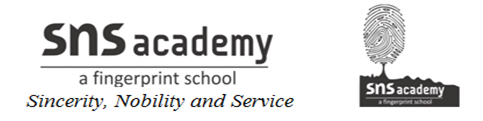 PrefixesMake opposites of the following adjectives by adding a prefix. One has been done for you.1. ________honestAns: dishonest2. ________attentive3. ________polite4. ________responsible5. ________replaceable6. ________mature7. ________clean8. ________possible9. ________patient10. ________regular11. ________correct12. ________similar13. ________just14. ________necessary15. ________sensitiveAnswers:2. inattentive3. impolite4. irresponsible5. irreplaceable6. immature7. unclean8. impossible9. impatient10. irregular11. incorrect12. dissimilar13. unjust14. unnecessary15. insensitive